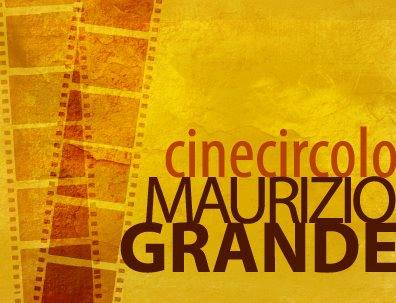 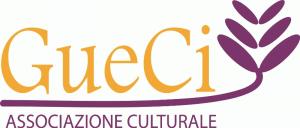 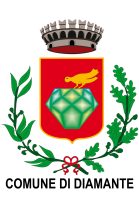               CINECIRCOLO MAURIZIO GRANDE                Via Cavour, 4 – 87023 Diamante (CS)La Bellezza dell’Eterno “Ugo Grimaldi” 2° Edizione(Video-Poesia e Fotografia) Bando 2016Il Cinecircolo Maurizio Grande, in collaborazione con l’Associazione Culturale GueCi e con il patrocinio del Comune di Diamante, indice la seconda edizione del concorso di Video-poesia e Fotografia“LA BELLEZZA DELL’ETERNO (UGO GRIMALDI)”       Art. 1 - Lo scopo del Concorso è quello di promuovere la forma espressiva e artistica della poesia non solo attraverso le parole, ma anche delle immagini che ad esse saranno accompagnate, e l’arte fotografica attraverso scatti di autori professionisti e non.Art. 2 - Possono partecipare al concorso opere realizzate in Italia e all’estero, da autori italiani o stranieri.  Le video-poesie in lingua straniera devono necessariamente essere sottotitolate in Italiano.        Art. 3 - Sono previste tre sezioni a tema libero.A)Video poesia.B)Fotografia a colori.C)Fotografia in bianco e nero. Ogni autore è responsabile del contenuto degli elaborati inviati e deve attestare, sotto la propria responsabilità, che le opere sono di propria esclusiva composizione e nella sua completa disponibilità. E’ a tal fine necessario che l’autore dell’opera compili e firmi la domanda e la dichiarazione di responsabilità, allegate al presente regolamento. Per i minori di anni 18 la domanda di partecipazione deve essere firmata da chi esercita la potestà genitoriale.Non saranno prese in considerazione opere di dubbio gusto morale, a carattere pornografico, o che in qualche modo incitino all’odio razziale o inneggino a qualsiasi tipo di discriminazione sociale.         Sez. A: Sono ammessi file audio/video con avanzamento automatico delle immagini che contengano al loro interno una poesia, scritta o recitata, dalla durata massima di 4 minuti (eventuali titoli inclusi).Sez. B: Sono ammesse opere a colori, frutto di scatti fotografici con qualsiasi mezzo atto a catturare immagini (macchine fotografiche meccaniche, reflex digitali, telefonini) purché, tassativamente, non manipolate artificialmente attraverso computer o software che ne alterino in qualche modo l’immagine originale, pena l’esclusione dal concorso.Sez. C: Sono ammesse opere in bianco e nero, frutto di scatti fotografici con qualsiasi mezzo atto a catturare immagini (macchine fotografiche meccaniche, reflex digitali, telefonini) purché, tassativamente, non manipolate artificialmente attraverso computer o software che ne alterino in qualche modo l’immagine originale, pena l’esclusione dal concorso.Art. 4 -  Ogni autore potrà partecipare a più sezioni, versando le relative quote di iscrizione. (Vedi Art. 6 ).Sez. A: Gli autori dovranno caricare i video sulla piattaforma digitale www.cinecircolomauriziogrande.it, previa registrazione, nei formati .mov, .flv, .mp4, con una risoluzione non inferiore a 576x520 (standard PAL), assicurandosi che l’operazione sia andata a buon fine e, contestualmente, spedire all’indirizzo di posta elettronica cinecircolomauriziogrande@gmail.com tutti i documenti richiesti nell’Art 7.In alternativa, si potranno inviare i video in formato DVD PAL (mpeg2) o MP4, spedendoli assieme ai documenti richiesti nell’Art 7 al seguente indirizzo: Cinecircolo Maurizio Grande, Via Cavour, 4 – 87023 Diamante (CS). Sez. B/C: Gli autori  dovranno caricare i loro scatti in formato digitale sulla piattaforma digitale www.cinecircolomauriziogrande.it, in formato .jpeg, con una risoluzione non inferiore ai 3x2milioni di pixel, assicurandosi che l’operazione sia andata a buon fine e, contestualmente, spedire all’indirizzo di posta elettronica cinecircolomauriziogrande@gmail.com tutti i documenti richiesti nell’Art 7. In alternativa, si potranno inviare le opere già stampare in formato 20x30, spedendoli assieme ai documenti richiesti nell’Art 7 al seguente indirizzo: Cinecircolo Maurizio Grande, Via Cavour, 4 – 87023 Diamante (CS).       Art. 5 – Per tutte le sezioni, sia che le opere vengano caricate sulla piattaforma digitale, sia che vengano spedite tramite posta, il termine ultimo è fissato per il 30 Aprile 2016; farà fede la data di caricamento sulla piattaforma e l’invio contestuale tramite e-mail della documentazione richiesta e, per la spedizione tradizionale, il timbro postale.Sarà data conferma tramite e-mail della corretta ricezione delle domande di iscrizione. Le domande non conformi a quanto richiesto nel presente regolamento e non regolarizzate entro i termini di scadenza previsti nell’Art. 5 non daranno diritto alla restituzione della quota di iscrizione.Art. 6 – La quota d’iscrizione per ogni singola sezione è fissata in Euro 10,00 per la prima opera, e di euro 5,00 per ogni opera successiva, a titolo di contributo, da versare tramite ricarica postepay n° 5333171019682976, intestata a Francesco Presta (direttore artistico Cinecircolo Maurizio Grande), C.F. PRSFNC62C25A773X o tramite bonifico all'IBAN IT8700760105138247985047989, indicando nella causale l'iscrizione al suddetto concorso.L’attestazione del versamento dev’essere allegata alla documentazione da inviare con l’opera, pena l’esclusione dal concorso. E’ possibile partecipare ad una o più sezioni, pagando le rispettive quote per ogni sezione.Art. 7 – Le opere dovranno essere accompagnate dalla scheda di iscrizione e dalla liberatoria debitamente compilate e firmate in ogni parte, nonché dall'attestazione del versamento effettuato.  Art. 8 – La giuria così composta: Presidente del concorso Anna Laura Cittadino (presidente Ass.ne GueCi – scrittrice e poetessa) e dai membri di giuria:Antonio Grosso Ciponte (fotografo)Claudio Calabrese (docente)Claudio Valerio (fotografo)Ferdinando Romito (direttore tecnico Cinecircolo Maurizio Grande)Francesco Cirillo (giornalista, direttore de "L'Olmo")Francesco Presta (direttore artistico Cinecircolo Maurizio Grande)Martino Ciano (giornalista, scrittore)Raffaella Arena (fotografa)Rossana Maccario (presidente "A Corto Donne")valuteranno le opere regolarmente iscritte e decreteranno una rosa di finalisti, tra cui saranno poi scelti i vincitori di ciascuna categoria. Il giudizio della giuria è insindacabile ed inappellabile.Art. 9 – Saranno premiati i primi tre classificati di ciascuna categoria.Sez. A:1° classificato: Targa e pergamena con la motivazione della giuria. La video-poesia aprirà la serata inaugurale della VI edizione del “Mediterraneo Festival Corto” che si terrà nei giorni 2-3-4 Settembre 2016 a Diamante (CS).2° e 3° classificati: Targa e pergamena con la motivazione della giuria. Sez B: 1° 2° e 3° classificati: Targa e pergamena con la motivazione della giuria.Sez. C: 1° 2° e 3° classificati: Targa e pergamena con la motivazione della giuria.Art. 10 – I risultati del concorso saranno comunicati a tutti i partecipanti e pubblicati sulla pagina facebook: Cinecircolo Maurizio Grande e sul sito dell’Ass.ne Culturale GueCi www.gueciass.altervista.org, unitamente ad informazioni su luogo, data e orari della premiazione.Coloro che non potranno essere presenti alla cerimonia avranno la possibilità di delegare per il ritiro del premio persone di loro fiducia. In via subordinata potranno chiedere, entro un mese dalla cerimonia, la spedizione a domicilio del premio, con le spese a carico del destinatario.Art. 11 – L'iscrizione al concorso comporta automaticamente l'accettazione di tutti gli articoli del presente bando, nonché a far fronte a tutti gli adempimenti richiesti, pena l’esclusione dal concorso. L’assenza di una sola delle voci elencate, non consentirà l’accesso alle selezioni.L'organizzazione non è responsabile di danni o perdita di materiale durante le fasi di invio dei lavori.Art. 12 – Le opere inviate non verranno restituite e andranno a far parte dell’archivio del Concorso, e potranno essere proiettate e rese visibili al pubblico durante altre iniziative promosse e organizzate dal Cinercircolo Maurizio Grande e dell’Ass.ne culturale GueCi.Art. 13 – Ai sensi della legge 196/03 i dati saranno trattati ai soli fini dell’organizzazione de La Bellezza dell’Eterno “Ugo Grimaldi” 2° Edizione (Video Poesia e Fotografia) 2016Per qualsiasi altra informazione preghiamo di contattare:e-mail: cinecircolomauriziogrande@gmail.com  info: 331/5794601 (Francesco Presta)        392/4289577 (Ferdinando Romito)DATI DELL’OPERA [compilare al computer o scrivere in stampatello]Per la sezione fotografia inserire solo il titolo.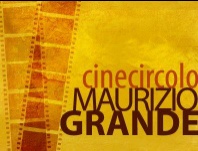 DATI DELL’AUTORECompilare in tutte le parti per entrambe le sezioni(Video-Poesia e Fotografia)Autorizzo al trattamento dei dati personali ai sensi della legge 196/2003, e all’utilizzazione dell’opera per proiezioni gratuite a carattere culturale. data  _____________________________________firma _____________________________________Le dichiarazioni di seguito sono indispensabili per essere ammessi alla partecipazioneLIBERATORIA per il Concorso La Bellezza dell’Eterno “Ugo Grimaldi” 2° Edizione(Video-Poesia e Fotografia) L'autore  autorizza il Cinecircolo Maurizio Grande e Ass.ne culturale GueCi in qualità di organizzatore del Concorso La Bellezza dell’Eterno “Ugo Grimaldi” 2° Edizione (Video-Poesia e Fotografia), all'uso dell'opera  inviata ai  fini  della  manifestazione; perciò  autorizza  la  visione  al pubblico, l'archiviazione, la pubblicazione  del  titolo e  dei  dati  salienti dell’opera  su  siti  web e  supporti  cartacei, il  tutto senza  fine di  lucro  e  nel  rispetto  delle  normative  fiscali, civili  e  penali la cui ottemperanza  è  a  carico dell'autore.L'autore  pertanto  dichiara  di  assumersi  ogni  eventuale  responsabilità  per  il contenuto dell'opera, sollevando il Cinecircolo Maurizio Grande da ogni responsabilità.F(firma  leggibile)                                                                                                   _____________________________________     DICHIARAZIONE per il ConcorsoLa Bellezza dell’Eterno “Ugo Grimaldi” 2° Edizione(Video-Poesia e Fotografia) Il sottoscritto (Nome e Cognome):_______________________________________________________________Dichiara di essere Autore o Produttore dell’opera dal titolo: ___________________________________________________________________________________________e di possederne i diritti totali ed esclusivi; Dichiara di non ledere i diritti di terzi secondo quanto espresso dalla legge 633/1941 in materia di diritto d’Autore; Dichiara di aver letto e di Accettare integralmente il Regolamento del Concorso;Accetta che il materiale inviato sia trattenuto dagli organizzatori e conservato con scopi didattico-culturali;Dichiara di non aver nulla a che pretendere per tutto quanto sopra descritto;Dichiara di essere consapevole delle sanzioni penali, nel caso di dichiarazioni non veritiere.Inoltre il sottoscritto ai sensi e per gli effetti dell’art. 13 d.lgs. n° 196/03 conferisce il proprio consenso al trattamento dei dati personali, anche con strumenti informatici, nell’ambito del procedimento amministrativo attivato con l’iscrizione al presente Concorso e l’inserimento della sua opera nell’archivio dell’organizzazione del Concorso.Dichiara di aver preso visione del Bando del concorso in oggetto e di accettarne le condizioni.Luogo e data: _________________________            Firma: __________________________________Per il consenso al trattamento dei dati art. 7,10,11 legge n° 675/1996 e dell’art. 13 d.lgs. n° 196/03Luogo e data: __________________________          Firma:____________________________________titolo titolo titolo RegiaRegiaRegiasoggetto soggetto soggetto SceneggiaturaSceneggiaturaSceneggiaturafotografia fotografia fotografia MontaggioMontaggioMontaggioscenografia scenografia scenografia MusicaMusicaMusicainterpreti interpreti interpreti ProduzioneProduzioneProduzionedistribuzione distribuzione distribuzione annoformato Duratasinossi sinossi sinossi nomecognomeindirizzoCAPcittà (prov.)telefonofaxe-mailCurriculum